附件2山东健康通行卡（纸质版）办理流程申请人到所在社区（村）填写《山东健康通行卡申报单》，向社区（村）提出申请；社区（村）认真查验申请人身份证，如实登记申请人相关信息，完善《山东健康通行卡申报单》，为符合条件的申请人办理《山东健康通行卡》。山东健康通行卡申报单山东健康通行卡（样式）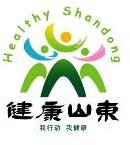 申报人员填写以下内容：（请如实填报，如有虚假信息，将依法追究责任）姓名： 			性别： □男	□女	出生日期：□□□□□□□□ 国籍（地区）： 				户籍地址：（中国籍 填写）		                   家庭住址：										                                                            证件类型：□身份证	□护照		□通行证	□回乡证	□入台证	□台胞证证件号码： 	  手机号码：                         14 天内是否一直在山东境内：□是	□否如否，请填写：入鲁时间： 	年	月	日交通方式： □ 火车 车次 	座位号 	□ 飞机 航班号 	□ 自驾	□“点对点”定制化运输	□ 其他： 		          过去 14 天内居住地址：（如有多处，据实填写）		□ 出行到省内	    出行到省外目的地：	省	市	县（市、区）	乡镇（街道） 		村（小区）		（门牌号） 出行日期： 	年		月	日交通工具： □ 火车 车次 	座位号 		□ 飞机 航班号 	□ 自驾	□ 其他： 	（1）14 天内是否被诊断为新冠肺炎确诊患者、疑似患者、阳性感染者：□是	□否（2）14 天内是否为新冠肺炎病例和阳性感染者的密切接触者： □是	□否（3）14 天内是否曾有发热、持续干咳、乏力症状：□是	□否（4）14 天内是否与疫情高风险地区人员有接触史：□是	□否（5）14 天内是否与有发热或呼吸道症状的人员有接触史：□是	□否抵达目的地后承诺立即向居住地或单位所在地社区（村）报告：□是	□否承诺遵守当地和本单位疫情防控的有关规定： □是	□否以上内容属实，如隐瞒、虚报，本人承担一切法律责任或相应后果。申报人（签字）：	2020 年	月	日社区疫情防控小组（用人单位）填写以下内容体温（ 	℃），体温是否正常：□是	□否申报人当前是否属于隔离观察人员：□是	□否申报人是否适宜出行： □是	□否经办人签字：	2020 年	月	日社区（村）或单位名称（盖章）：